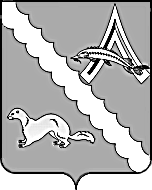 КОНТРОЛЬНО-РЕВИЗИОННАЯ КОМИССИЯАЛЕКСАНДРОВСКОГО РАЙОНА ТОМСКОЙ ОБЛАСТИЛебедева, ул., д.8, с. Александровское, Александровского района, Томской области, 636760, тел/факс (38255) 2-44-88e-mail: kso.aleks@yandex.ruЗаключение № 12-з КРКпо экспертизе проекта Решения Совета Назинского сельского поселения«Об отчете по исполнению бюджета муниципального образования «Назинское сельское поселение» за 2022 год»с. Александровское								14 апреля 2023 г.Контрольно-ревизионной комиссий в составе инспектора Раренко В.В., в соответствии с соглашением «О передаче полномочий по осуществлению внешнего муниципального финансового контроля» от 12.12.2022 проведена внешняя проверка отчета об исполнении бюджета МО «Назинское сельское поселение» за 2022 год.Основание проведения внешней проверки отчета:- Бюджетный кодекс Российской Федерации (п.1 ст.157 и п.2 ст.264.4);- «Положение о бюджетном процессе в МО «Назинское сельское поселение»; Предмет внешней проверки отчета:- проект решения Совета об исполнении местного бюджета;- деятельность участников бюджетного процесса (орган, организующий исполнение бюджета, главные распорядители, распорядители и получатели бюджетных средств, администраторы доходов и администраторы источников финансирования дефицита) по исполнению бюджета в разрезе видов доходов, функциональной, ведомственной и экономической классификации по разделам, подразделам, видам и целевым статьям расходных обязательств (выборочно);Объекты внешней проверки отчета:Орган, организующий исполнение бюджета поселения (Администрация Назинского сельского поселения), администраторы доходов и администраторы источников финансирования дефицита, получатели средств местного бюджета.Цели проведения внешней проверки отчета:Установление законности, полноты и достоверности, представленных в форме отчета, данных об исполнении бюджета поселения за 2022 год;Установление соблюдения требований законодательства Российской Федерации и нормативных актов поселения в процессе исполнения бюджета поселения.Установление соответствия фактического исполнения бюджета его плановым назначениям, установленным решениями Совета поселения;Внешняя проверка бюджетной отчетности получателей бюджетных средств.Общие положенияВ МО «Назинское сельское поселение» имеет право первой подписи финансовых (банковских) документов по исполнению бюджета поселения - Глава поселения Мозговая И.С.Проверка отчета об исполнении бюджета поселения за 2022 год осуществлялась в соответствии с:- требованиями норм и положений бюджетного и налогового законодательства Российской Федерации;- Уставом муниципального образования «Назинское сельское поселение», принятым Решением Совета Назинского сельского поселения от 06.05.2015 №96 (далее – Устав); - Положением о бюджетном процессе в МО «Назинское сельское поселение», утвержденного решением Совета Назинского сельского поселения от 30.05.2014 №66 «Об утверждении Положения о бюджетном процессе в муниципальном образовании «Назинское сельское поселение» (далее – Положение №66);- Положением о бюджетном процессе в МО «Назинское сельское поселение», утвержденного решением Совета Назинского сельского поселения от 20.05.2022 №159 «Об утверждении Положения о бюджетном процессе в муниципальном образовании «Назинское сельское поселение» (далее – Положение №159);- Соглашением «О передаче полномочий по осуществлению внешнего муниципального финансового контроля» от 12.12.2022г.;- Решениями Совета поселения «О бюджете муниципального образования «Назинское сельское поселение» на 2022 год и плановый период 2023 и 2024 годов».Соблюдение бюджетного законодательства при составлении, рассмотрении и утверждении бюджета МО «Назинское сельское поселение»Решением Совета Назинского сельского поселения №126 от 15.11.2021 года публичные слушания по проекту решения Совета Назинского сельского поселения «О бюджете Назинского сельского поселения на 2022 год и плановый период 2023 и 2024 годов» были назначены и проведены 01.12.2021 годаВ соответствии со ст. 19 Положения №66 проведено первое чтение проекта решения о бюджете. (Решение № 135 от 03.12.2021 г.).Бюджет Назинского сельского поселения на 2022 год утвержден до начала нового финансового года, Решением Совета поселения от 29.12.2021 №144 «О бюджете муниципального образования «Назинское сельское поселение» на 2022 год и плановый период 2023 и 2024 годов» (далее – решение Совета поселения о бюджете на 2022 г.).В нарушение п.6 ст. 42 Устава, п. 2 ст. 22 Положения №66 решение Совета поселения о бюджете на 2022 год опубликовано в газете Александровского района «Северянка» за №2 (3174) от 14.01.2022 года и на портале Минюста России «Нормативные правые акты в Российской Федерации» информация о бюджете размещена под государственным регистрационным номером RU70015805202100168 от 25.02.2022 года с нарушением установленных сроков для опубликования.В соответствии с п.3 статья 42 Устава Назинского сельского поселения решение о бюджете вступает в силу после его официального опубликования (обнародования).Сведения о выявленных признаках нарушения Бюджетного кодекса РФ, Устава и бюджетного процесса муниципального образования «Назинское сельское поселение» были направлены в прокуратуру Александровского района.Соблюдение бюджетного законодательства при исполнении бюджета в МО «Назинское сельское поселение»	В нарушение п.3 ст. 264.4 Бюджетного кодекса российской Федерации годовой отчет об исполнении бюджета за 2022 год в Контрольно-ревизионную комиссию Александровского района представлен администрацией Назинского сельского поселения с нарушением установленных сроков (вход. №23 от 06.04.2023).	Данное нарушение квалифицируется по ст.15.15.6 КоАП РФ «Нарушение порядка предоставления бюджетной отчетности».Перечень материалов и документов, необходимых для его рассмотрения, определенных п.1 ст.37 Положения №159 представлен в полном объеме. Одновременно с годовым отчетом представлена бюджетная отчетность включающая:- отчет об исполнении бюджета;- баланс исполнения бюджета;- отчет о финансовых результатах деятельности;- отчет о движении денежных средств;- пояснительная записка.Представленный проект Решения Совета поселения «Об отчете по исполнению бюджета муниципального образования «Назинское сельское поселение» за 2022 год» содержит все приложения, указанные в п. 1 ст. 37 Положения.В МО «Назинское сельское поселение» в соответствии с требованиями ст.215 Бюджетного кодекса РФ установлено казначейское исполнение бюджета через лицевые счета, открытые в финансовом органе Администрации Александровского района.Кассовое обслуживание исполнения бюджета поселения по доходам и расходам осуществляет Финансовый отдел Администрации Александровского района, согласно принятому обеими сторонами Соглашению по информационному взаимодействию.Решением Совета поселения на 2022 год утвержден бюджет поселения с общим объемом:- доходов бюджета в сумме 18877,486 тыс. руб.;- расходов бюджета в сумме 18877,486 тыс. руб.;- бюджет сбалансированный;В целом бюджет поселения на 2022 год подвергался изменению 2 раза (15.06.2022 №162 и 23.12.2022г. №14), в результате уточненный бюджет поселения составил:- доходы в сумме 29578,559 тыс. руб., что на 10701,073 тыс. руб. выше первоначально утвержденного объема по доходам;- расходы в сумме 30016,559 тыс. руб., что на 11139,073 тыс. руб. выше первоначально утвержденного объема по расходам.- дефицит бюджета 428,000 тыс. руб., относительно первоначально утвержденного бюджета.Покрытие дефицита бюджета планировалось за счет остатка средств на едином счете бюджета поселения. Остаток средств на едином счете по состоянию на 01.01.2022 составлял 1292,937 тыс. руб.	Уточнения бюджета были вызваны следующими факторами:- уточнением доходов бюджета;- необходимостью решения вопросов, отнесенных к компетенции органов местного самоуправления;- перераспределением плановых назначений по функциональной классификации расходов бюджетов РФ и ведомственной структуре расходов бюджета поселения.	Исполнение бюджета поселения в 2022 году в целом, и изменение плановых показателей в первоначальной и окончательной редакциях представлено в таблице: Исполнены бюджетные назначения по доходам в сумме 29619,451 тыс. руб. или на 100,1%. Налоговые и неналоговые доходы поступили в сумме 1206,126 тыс. руб. или 109,4% к плановым назначениям, безвозмездные поступления составили 28413,325 тыс. руб. или на 99,8% от утвержденных бюджетных назначений.Расходы бюджета по сравнению с первоначальной редакцией увеличены на 10689,921 тыс. руб.Формирование и исполнение бюджета поселения по доходам за 2022 год.Основные показатели исполнения бюджета по доходам и структура доходов бюджета за 2022 год показывают, что бюджет поселения формируется как за счет собственных доходов, так и за счет безвозмездных поступлений. Доля налоговых и неналоговых поступлений составляет 4,1% от общего объема доходов, доля безвозмездных поступлений составляет 95,9% от общего объема доходов.Характеристика основных показателей исполнения бюджета по доходам за 2022 год представлена в таблице:Налоговые доходыВ 2022 году в местный бюджет поступило налоговых доходов в объеме 1158,947 тыс. руб. Годовые бюджетные назначения исполнены на 110,4%, перевыполнение плановых назначений составило 109,447 тыс. руб.По сравнению с соответствующим периодом прошлого года, объем поступлений налоговых доходов увеличился на 93,102 тыс. руб. Структура налоговых доходов содержит:- Налог на доходы физических лиц поступил в объеме 309,803 тыс. руб.; - Акцизы по подакцизным товарам (продукции), производимым на территории Российской Федерации поступили в объеме 825,107 тыс. руб.; - Налог на имущество физических лиц поступил в объеме 15,441 тыс. руб.;- Земельный налог поступил в объеме 4,974 тыс. руб. Неналоговые доходыПоступления неналоговых доходов в бюджет поселения составили 47,179 тыс. рублей или 89% от годового объема утвержденных поступлений. К уровню прошлого года поступления неналоговых доходов увеличились на 7,168 тыс. руб. В составе неналоговых доходов поступления составили:- Доходы от сдачи в аренду имущества, составляющего казну сельских поселений (за исключением земельных участков) – 43,230 тыс. руб.- Прочие поступления от использования имущества, находящегося в собственности поселений (за исключением имущества м                                                                                                                                                                                                                                                                                                                                                                                                          униципальных бюджетных и автономных учреждений, а также имущества муниципальных унитарных предприятий, в том числе казенных) составили 3,949 тыс. руб. или 39,5% к плановым назначениям. Безвозмездные поступленияБезвозмездные поступления в бюджете поселения составили 28413,325 тыс. руб. или 99,8% к годовому объему утвержденных поступлений в том числе:- дотации – 7025,779 тыс. руб. (100%);- субвенции – 146,300 тыс. руб. (71,4%);- иные МБТ – 21182,546 тыс. руб. (104,6%);Доля безвозмездных поступлений в общих доходах местного бюджета 2022 года осталась на высоком уровне и составила 95,9%. (в 2021 г. – 95,7%) в сравнении с 2021 годом безвозмездные поступления увеличились на 3685,144 тыс. руб.Анализ исполнения бюджета поселения по расходам за 2022 год.Согласно Отчету, фактические расходы бюджета составили 29567,407 тыс. рублей или 98,5% от утвержденных бюджетных назначений. По сравнению с аналогичным периодом прошлого года расходы бюджета увеличились на 3908,940 тыс. рублей.Наибольшее исполнение бюджетных назначений отмечено по разделам: «Национальная оборона» - 100%, «Национальная безопасность и правоохранительная деятельность» - 100%, «Жилищно - коммунальное хозяйство» - 99,9%, «Культура, кинематография» - 100%, «Социальная политика» - 97,8%, «Физическая культура и спорт» - 100,0 %.Наименьшее исполнение отмечено по разделам: «Общегосударственные вопросы» - 92,9%, «Национальная экономика» - 93,3%,  По результатам исполнения бюджета поселения в структуре расходов наибольший удельный вес занимают расходы по разделам: «Жилищно-коммунальное хозяйство» - 73,9%, «Общегосударственные расходы» - 16,5%.Структура расходов бюджета по разделам функциональной классификации представлена в таблице:Анализ расходов по разделам функциональной классификации расходов бюджета поселения.Раздел 0100 «Общегосударственные вопросы».В составе этого раздела фактические расходы составили 4875,734 тыс. руб. или 92,9% от плановых назначений в сумме 5249,261 тыс. руб. Произведены расходы:- на функционирование высшего должностного лица субъекта РФ и муниципального образования (Главы поселения) в сумме 685,647 тыс. руб. при плановом объеме в сумме 958,911 тыс. руб., исполнение составило 71,5%;- на функционирование Правительства РФ, высших исполнительных органов государственной власти субъектов РФ, местных администраций на сумму 3935,171 тыс. руб., при плановых назначениях 3975,434 тыс. руб., исполнение составило 98,9%;- на обеспечение деятельности финансовых, налоговых и таможенных органов и органов финансового (финансов- бюджетного) надзора в сумме 80,0 тыс. руб. при плановых назначениях в сумме 80,0 тыс. руб., исполнение 100 %;- на обеспечение проведение выборов и референдумов в сумме 100,000 тыс. руб. при плановом объеме исполнение составило 100%;- на другие общегосударственные расходы в сумме 74,916 тыс. руб. при плановых годовых назначениях в сумме 74,916 тыс. руб. исполнение составило 100%.По подразделу 0111 «Резервные фонды» на 2021 год предусмотрен резервный фонд администрации муниципального образования в сумме 65,0 тыс. рублей. В течение года эти средства перераспределялись и на конец года резервный фонд остался в размере 60,000 тыс. руб. согласно ф.0503317. Кассовое исполнение составило 5,000 тыс. руб. Раздел 0200 «Национальная оборона»	По этому разделу предусмотрены расходы на осуществление полномочий по первичному воинскому учету. При плановом объеме ассигнований 205,000 тыс. руб. расходы исполнены на 100%. По сравнению с 2021 годом расходы увеличились на 29,6 тыс. руб.По разделу 0300 «Национальная безопасность и правоохранительная деятельность»Расходы составили 210,000 тыс. руб. и исполнены на 100%, средства направлены на обеспечение пожарной безопасности. В сравнении с 2021 годом расходы увеличились на 19,000 тыс. руб.По разделу 0400 «Национальная экономика»Исполнение составило 874,130 тыс. руб., при плане 936,830 тыс. руб. или 93,3% от плана. По сравнению с 2021 годом расходы уменьшились на 207,331 тыс. руб.;По подразделу 0408 «Транспорт» расходы составили 59,690 тыс. руб., что составляет 48,8% от утвержденного годового плана. По подразделу 0409 «Дорожное хозяйство (дорожные фонды)» расходы составили 768,000 тыс. руб., что составляет 100% от утвержденного годового плана. По разделу 0500 «Жилищно-коммунальное хозяйство»Исполнение составило 21841,842 тыс. руб. при плане 21854,763 руб. или 99,9 % от утвержденного годового плана. В сравнении с 2021 годом расходы увеличились на 3899,392 тыс. руб.По подразделу 0501 «Жилищное хозяйство» расходы составили 8,372тыс. руб. при годовом плане 9,000 тыс. руб., исполнение составило 93%.По подразделу 0502 «Коммунальное хозяйство» расходы составили 21522,492 тыс. руб. при годовом плане 21534,296 тыс. руб. или 99,9%.По подразделу 0503 «Благоустройство» расходы составили 310,978 тыс. руб. при плане 311,467 тыс. руб. или 99,8% от утвержденного годового плана. Раздел 0800 «Культура, кинематография»	Расходы в целом по разделу за отчетный период составили 1426,705 тыс. руб., утвержденные лимиты исполнены на 100%. В сравнении с 2021 годом расходы увеличились на 362,205 тыс. руб.По подразделу 0801 «Культура» расходы в объеме 1426,705 тыс. руб. (100%) осуществлялись в виде перечисления МБТ на выполнение полномочий по культуре, спорту и молодежной политике в соответствии с заключенным Соглашением.Раздел 1000 «Социальная политика».	При плановых назначениях 80,000 тыс. руб. расходы составили 79,996 тыс. руб., или 100% к плану. Расходы за 2022 год в сравнении с 2021 годом уменьшились на 645,294 тыс. руб.	Раздел 1100 «Физическая культура и спорт»Расходы в целом по разделу составили 34,0 тыс. руб., при плановых назначениях 34,0 тыс. руб., утвержденные лимиты исполнены на 100,0 %. Расходы осуществлялись в виде перечисления МБТ на выполнение полномочий по культуре, спорту и молодежной политике в соответствии с заключенным Соглашением. В сравнении с 2021 годом расходы остались на прежнем уровне.Исполнение муниципальных программ.	В 2022 году предусмотрено финансирование и фактически финансировались мероприятия трех программ:- МП «Комплексное развитие систем коммунальной инфраструктуры муниципального образования «Назинское сельское поселение» на 2014-2023 гг.» в объеме 726,273 тыс. руб. (99,8%) при плановом значении 727,403 тыс. руб., а именно: реконструкция теплосети, приобретение запчастей для дизельной электростанции, софинансирование мероприятий на пополнение оборотных средств для завоза угля на очередной отопительный сезон и изготовление и актуализация схемы теплоснабжения;- МП «Социальная поддержка населения Назинского сельского поселения на 2019 – 2023 годы» в объеме 119,996 тыс. руб. (99,9%), а именно: оказание материальной помощи малообеспеченной группе населения, инвалидам на проезд в лечебные учреждения для обследования и лечения по направлению врачей ЦРБ адресная срочная помощь гражданам, оказавшимся в трудной жизненной ситуации; финансовая поддержка общественных организаций (Совет ветеранов) и проведение мероприятий;- Программа «Комплексное развитие систем транспортной инфраструктуры на территории Назинского сельского поселения на 2017-2033 годы» в объеме 768,000 тыс. руб. (100%), а именно: на ремонт и содержание внутрипоселковых дорог.Муниципальный долг. Дефицит бюджета.Задолженности МО «Назинское сельское поселение» по кредитам согласно данным Муниципальной долговой книги по состоянию на 01.01.2022г. нет.	В виду отсутствия задолженности по кредитам расходы на обслуживание муниципального долга не осуществлялись.	Согласно отчетным данным бюджет поселения исполнен с профицитом, который составил 52,044 тыс. руб.Решением Совета поселения 29.12.2021 № 144 «О бюджете муниципального образования «Назинское сельское поселение» на 2022 год и плановый период 2023 и 2024 годов» первоначально утвержден сбалансированным. В последней редакции Решения о бюджете на 2022 год (от 23.12.2022 №14) дефицит бюджета утвержден в размере 428,000 тыс. руб.Использование средств резервного фонда.На 2022 год резервный фонд в МО «Назинское сельское поселение» решением Совета поселения о бюджете на 2022г. составил 65,0 тыс. руб. За 2022 год израсходовано средств резервного фонда администрации в объеме 5,000 тыс. руб. на приобретение новогодних подарков.	Резервный фонд составляет 0,2% к общему объему расходов бюджета поселения и не превышает предельный норматив, установленный ст.81 Бюджетного кодекса РФ (предел 3%). Остаток неиспользованных средств Резервного фонда Администрации поселения составил 60,000 тыс. руб.Использование средств дорожного фонда.В соответствии с положением о Дорожном фонде, утвержденного решением Совета поселения от 31.10.2013 № 34 был создан Дорожный фонд.В Дорожный фонд зачислены доходы от акцизов по подакцизным товарам в объеме 825,107 тыс. руб. По состоянию на 01.01.2022 г. имелся остаток неиспользованных средств Дорожного фонда в объеме 792,444 тыс. руб.Расходы за счет средств дорожного фонда запланированы в объеме 768,000 тыс. руб. Расходы за счет средств дорожного фонда составили 768,000 тыс. руб. или 100% годовых плановых назначений. Средства выделялись на:- Ремонт внутрипоселковых дорог в объеме 426,000 тыс. руб.;- Содержание внутрипоселковых дорог в объеме 342,000 тыс. руб.Остаток денежных средств дорожного фонда на конец отчетного периода составил 849,551 тыс. руб.Приобретение и модернизация оборудования и предметов длительного пользования.Исполнение по плану приобретения и модернизации оборудования и предметов длительного пользования составило 25,990 тыс. руб. или 100%, от утвержденного годового плана в объеме 25,990 тыс. руб.Проверка организации и ведения бухгалтерского учета и достоверности предоставляемой бюджетной отчетности.По результатам проведения внешней проверки бюджетной отчетности подготовлен Акт (от 13.02.2023 №3). В ходе проверки установлено:Бюджетная отчетность сформирована в соответствии со статьей 264.1 БК РФ и представлена в полном объеме;В соответствии п.4 Приказа 191н бюджетная отчетность представлена в сброшюрованном виде.В соответствии п.6 Приказа 191н бюджетная отчетность подписана руководителем и главным бухгалтером.Отчетность составлена нарастающим итогом с начала года в рублях с точностью до второго десятичного знака после запятой, что соответствует требованиям Инструкции №191н.В ходе контрольного мероприятия объем проверенных средств составил всего 56412,551 тыс.руб. Не целевого расходования денежных средств, финансовых нарушений, нарушений учета имущества и нефинансовых нарушений не выявлено.В пояснительной записке указана информация по формам отчетов ф.0503371, ф.0503372, ф.0503373 и ф.0503378 которые не имеют числового значения и не составляются. Нарушение не установлено. В составе представленной ф.0503320 «Баланс исполнения консолидированного бюджета субъекта Российской Федерации и бюджета территориального государственного внебюджетного фонда» имеется Справка о наличии имущества и обязательств на забалансовых счетах.В соответствии ст. 11 Федерального закона «О бухгалтерском учете» от 06.12.2011 № 402 и п.7 Инструкции № 191н инвентаризация нефинансовых активов проведена только при смене МОЛ. Инвентаризация проведена частично, по результатам инвентаризации НФА оформлены Инвентаризационные описи по установленной форме (ф.0504087). Результаты инвентаризации НФА оформлены Актами о результатах инвентаризации по форме 0504835. 9.	В соответствии п.7 Инструкции 191н инвентаризация расчетов с покупателями, поставщиками и прочими дебиторами, и кредиторами проведена и документально оформлена.10.	Излишков и недостач при инвентаризации не установлено.11.	Согласно данным сводной отчетности ф. 0503369 в МО «Назинское поселение» имеется дебиторская задолженность по доходам в бюджет поселения. По сравнению с прошлым годом сумма дебиторской задолженности уменьшилась.Согласно данным сводной отчетности ф. 0503369 в МО «Назинское сельское поселение» кредиторская задолженность увеличилась на 5489,950 тыс. руб. и составила 5760,74 тыс. руб. 13.       Сводная бюджетная роспись составлена и утверждена до начала финансового года, в течение года вносились изменения.14.	В соответствии с п. 1 ст. 221 Бюджетного кодекса РФ и Порядком составления, утверждения и ведения бюджетных смет Главным распорядителем бюджетных средств Бюджетные сметы составлены и утверждены своевременно - до начала очередного финансового года по установленной форме.15.	Главным распорядителем бюджетных средств обеспечено качественное и полное заполнение форм бюджетной отчетности в соответствии: с «Инструкцией о порядке составления и представления годовой, квартальной и месячной отчетности об исполнении бюджетов бюджетной системы РФ», утвержденной приказом Минфина России от 28.12.2010 № 191н и Федеральным законом от 06.12.2011 № 402-ФЗ "О бухгалтерском учете". Установлен приемлемый уровень полноты и достоверности составления годовой отчетности.Выводы:1. Проверка соответствия плановых бюджетных назначений, отраженных в бюджетной отчетности по доходам и расходам показала, что они соответствуют суммам, утвержденным сводной бюджетной росписи.2. Контрольно - ревизионная комиссия подтверждает достоверность отчета об исполнении бюджета поселения:по доходам в сумме 29619,451 тыс. руб.;по расходам в сумме 29567,407 тыс. руб.;по профициту в сумме 52,044 тыс. руб.3. О выявленных признаках нарушения Бюджетного кодекса РФ, Устава и Бюджетного процесса в части нарушения установленных сроков для опубликования информации о бюджете было сообщено в прокуратуру Александровского района.4. Годовой отчет об исполнении бюджета за 2022 год в Контрольно-ревизионную комиссию Александровского района представлен администрацией поселения с нарушением установленных сроков (вход. №23 от 06.04.2023).5. Представленный проект Решения Совета поселения «Об отчете по исполнению бюджета муниципального образования «Назинское сельское поселение» за 2022 год» содержит все приложения, указанные в Положении №159.6. Данные представленные в отчете об исполнении бюджета за 2022 год, согласуются с данными, отраженными в годовой отчетности ГРБС.7. При исполнении бюджета муниципального образования «Назинское сельское поселение» не осуществлялось привлечение муниципальных заимствований. Муниципальный долг по состоянию на 01.01.2022 г. отсутствует.8. Остаток средств на едином счете бюджета поселения по состоянию на 01.01.2022г. составляет 1292,937 тыс. руб.По результатам внешней проверки годового отчета об исполнении бюджета поселения за 2022 год, Контрольно - ревизионная комиссия подтверждает, что сведения, представленные в отчете об исполнении бюджета, достоверны, бюджетная отчетность за 2022 год в целом составлена в соответствии с требованиями статьи 264.1 Бюджетного кодекса РФ и Инструкции № 191н.На основании вышесказанного, представленный проект решения «Об отчете по исполнению бюджета муниципального образования «Назинское сельское поселение» за 2022 год» может быть рассмотрен Советом поселения и рекомендован к утверждению.Инспектор Контрольно-ревизионнойКомиссии Александровского района			                       	В.В.РаренкоНаименование статейРешение от 29.12.2021 № 144Решение от 23.12.2022 № 14Факт.исп. 2022 г.Откл. (гр.3-гр.2)Исполнено/не исполнено (гр.4-гр.3)% исп. (гр.4/гр.3)1234567Всего доходов, в т.ч.:18877,48629578,55929619,45110701,07340,892100,1Налоговые и неналоговые доходы1153,0001102,5001206,126-50,500103,626109,4Безвозмездные поступления от других бюджетов бюджетной системы РФ17724,48628476,05928413,32510751,573-62,73499,8Возврат остатков субсидий, субвенций и иных МБТ, имеющих целевое назначение прошлых лет0,0000,0000,0000,0000,0000,000Всего расходов18877,48630016,55929567,40711139,073-449,15298,5Дефицит (-), профицит (+) бюджета0,000-428,00052,044Утвержденные бюджетные назначения, тыс. руб.ИсполненоИсполненоИсполненоИсполненоУтвержденные бюджетные назначения, тыс. руб.Факт.2022 год,тыс. руб.К плановым годовым назначениям, %Факт. испол. за 2021 год,тыс. руб.2022 г. в % к 2022 г.Собственные доходыВ т.ч.:1102,5001206,126109,41105,856109,1Налоговые доходы1049,5001158,947110,41065,845108,7Неналоговые доходы53,00047,17989,040,011117,9Безвозмездные поступления-всего28476,05928413,32599,824728,181114,9Безвозмездные поступления из бюджетов других уровней - всего28476,05928413,32599,854728,181114,9в т. ч.: Дотации7025,7797025,7791006378,455110,1Субвенции205,000146,30071,4775,40018,9Иные МБТ20245,28021182,546104,617574,326120,5ВСЕГО ДОХОДОВ29578,55929619,451100,125834,037114,7КБКНаименование разделаУтв. Бюджетные назначения на 2022 год, тыс.руб.Исполнено за 2022 г., тыс. руб.Исп., %Испол. за 2021 год, тыс. руб.Темп роста к 2021, %0100Общегосударственные вопросы5249,2614875,73492,94384,54011,20200Национальная оборона205,000205,000100175,40016,90300Национальная безопасность и правоохранительная деятельность210,000210,000100191,0009,90400Национальная экономика936,830874,13093,31141,287-23,40500Жилищно-коммунальное хозяйство21841,84221854,76399,917942,45021,80800Культура, кинематография1426,7051426,7051001064,50034,01000Социальная политика80,00079,996100725,290-89,01100Физическая культура и спорт34,00034,000100,034,0000Всего расходов30016,55929567,40798,525658,46715,2